                                 проєкт Д.Ющука 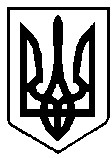 ВАРАСЬКА МІСЬКА РАДА ВИКОНАВЧИЙ КОМІТЕТ ВАРАСЬКОЇ МІСЬКОЇ РАДИ Р І Ш Е Н Н Я 24.03.2023 	м.Вараш	№ 97-ПРВ-23-4320Про погодження наміру передачі в оренду комунального майна  в закладах освіти Враховуючи листи  Управління освіти виконавчого комітету Вараської міської ради від 03.02.2023 №5200-СЛ-119-23, від 22.02.2023 №5200-СЛ-175-23, від 21.03.2023 №5200-СЛ-257-23, відповідно до статей 6, 12 Закону України «Про оренду державного та комунального майна», Порядку передачі в оренду державного та комунального майна, затвердженого постановою Кабінету Міністрів України від 03 червня 2020 року №483, постанови Кабінету Міністрів України від 27 травня 2022 року №634 «Про особливості оренди державного та комунального майна у період воєнного стану», рішення Вараської міської ради від 24 лютого 2021 року №166 «Про врегулювання відносин щодо оренди майна комунальної власності Вараської міської територіальної громади (крім земельних питань)» (зі змінами), керуючись статтею 29, частиною п’ятою статті 60 Закону України «Про місцеве самоврядування в Україні», виконавчий комітет міської ради ВИРІШИВ: 1. Погодити передачу в оренду шляхом проведення аукціону об’єкт нерухомого майна, що належить до комунальної власності Вараської міської територіальної громади – приміщення харчоблоків навчальних закладів Вараської міської територіальної громади, загальною площею 823,00 м2 до складу якого входять наступні активи: приміщення харчоблоку з технологічним обладнанням Заболоттівської гімназії Вараської міської територіальної громади (приміщення №№22-31 згідно з технічним паспортом), загальною площею 99,20 м2, що знаходиться за адресою: Вараський район, село Заболоття, вулиця Соборна, будинок 8а (4320-ПЕ-19-23, додаток 1); 2 приміщення харчоблоку з технологічним обладнанням  Мульчицького ліцею Вараської міської ради (приміщення №№20-25, 27, 28, 36-44 згідно з технічним паспортом), загальною площею 152,00 м2, що знаходиться за адресою: Вараський район, село Мульчиці, вулиця Центральна, будинок 18а (4320-ПЕ-20-23, додаток 2); приміщення харчоблоку з технологічним обладнанням Сопачівського ліцею Вараської міської ради (приміщення №№3, 4, 26, 28-32 згідно з технічним паспортом), загальною площею 73,00 м2, що знаходиться за адресою: Вараський район, село Сопачів, вулиця Івана Гузоватого, будинок 10 (4320-ПЕ-21-23, додаток 3); приміщення харчоблоку з технологічним обладнанням Старорафалівської гімназії Вараської міської ради (приміщення №№23, 25, 26, 29 згідно з технічним паспортом), загальною площею 73,50 м2, що знаходиться за адресою: Вараський район, село Стара Рафалівка, вулиця Центральна, будинок 13 (4320-ПЕ-22-23, додаток 4); приміщення харчоблоку з технологічним обладнанням Рудківської гімназії Вараської міської ради (приміщення №4, №5 згідно з технічним паспортом), загальною площею 31,80 м2, що знаходиться за адресою: Вараський район, село Рудка, вулиця Шкільна, будинок 4 (4320-ПЕ-2323, додаток 5); приміщення харчоблоку з технологічним обладнанням  Більськовільського ліцею Вараської міської ради (приміщення №№4054), загальною площею 129,40 м2, що знаходиться за адресою: Вараський район, село Більська Воля, вулиця Шкільна, 14 (4320-ПЕ-2423, додаток 6); приміщення харчоблоку з технологічним обладнанням  Собіщицького закладу дошкільної освіти Вараської міської ради (приміщення №№5-7, 9, 11-14, 36, 37), загальною площею 64,80 м2, що знаходиться за адресою: Вараський район, село Собіщиці, вулиця Леоніда Коляди, 1а (4320-ПЕ-25-23, додаток 7); приміщення харчоблоку з технологічним обладнанням  Озерецької гімназії Вараської міської ради (приміщення №№45-51, 55-63 згідно з технічним паспортом), загальною площею 199,30 м2, що знаходиться за адресою: Вараський район, село Озерці, вулиця Соборна, будинок 28 (4320-ПЕ-26-23, додаток 8). Включити об’єкт оренди, зазначений у пункті 1 цього рішення, до Переліку першого типу. Визначити додаткові умови оренди об’єкта, зазначеного у пункті 1 цього рішення: 3 цільове призначення – для надання послуг з організації гарячого харчування учнів закладів освіти Вараської міської територіальної громади, які потерпіли внаслідок Чорнобильської катастрофи. учасник, який став переможцем процедури закупівель «Послуги з готування їжі» відповідного навчального закладу (організація харчування дітей, які потерпіли внаслідок Чорнобильської катастрофи), має переважне право перед іншими учасниками аукціону у зв'язку з цільовим призначенням об’єкта оренди та відсутністю можливості суборенди. строк договору оренди до 31 грудня 2023 року. Орендодавцю – департаменту житлово-комунального господарства, майна та будівництва виконавчого комітету Вараської міської ради: Розробити та затвердити умови оренди комунального майна, зазначеного в пункті 1 цього рішення, з врахуванням затверджених пунктом 3 цього рішення додаткових умов.  Оприлюднити в електронній торговій системі це рішення та опублікувати оголошення про передачу майна в оренду на аукціоні відповідно до Порядку передачі в оренду державного та комунального майна, затвердженого постановою Кабінету Міністрів України від 03 червня 2020 року №483, з урахуванням постанови Кабінету Міністрів України від 27 травня 2022 року №634 «Про особливості оренди державного та комунального майна у період воєнного стану». За результатами аукціону укласти договір оренди комунального майна, зазначеного в пункті 1 цього рішення, та розмістити його в електронній торговій системі з урахуванням постанови Кабінету Міністрів України від 27 травня 2022 року №634 «Про особливості оренди державного та комунального майна у період воєнного стану». Контроль за виконанням рішення покласти на заступника міського голови з питань діяльності виконавчих органів ради Ігоря Воскобойника. Міський  голова                                                                  Олександр МЕНЗУЛ 